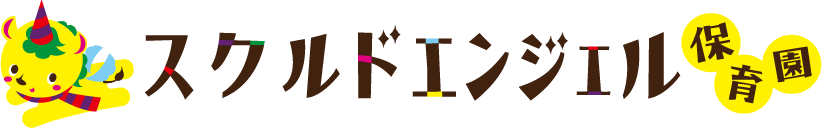 一時預かり事業お問い合わせ　053-525-7500仕事・出産・病気・介護・冠婚葬祭などで、子どもを保育できない場合、一時的に施設でお子様をお預かりするサービスです。集団生活への慣れ、育児疲れによるリフレッシュでもご利用いただけます。基本的な受け入れ可能時間：平日10：00-16：00※7：00-9：00、16：00-19：00　土曜日要相談利用料金：０～２歳児　２０００円/日　給食・おやつは持参※保育を必要とする理由により、預かり可能な日数が異なります。利用希望日の３日前までに、電話でお申し込みください。（原則、３０分程度の簡単な事前面談がございます。）感染症の状況や定員に達しているなどの理由で受け入れが難しい場合があります。利用したい日がお決まりの場合は早めにご連絡ください。